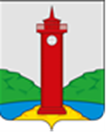 АДМИНИСТРАЦИЯСЕЛЬСКОГО ПОСЕЛЕНИЯ КурумочМУНИЦИПАЛЬНОГО РАЙОНА ВолжскийСАМАРСКОЙ ОБЛАСТИПОСТАНОВЛЕНИЕот 17 февраля 2021 г  № 47О согласии с проектом внесения изменений в Правила землепользования и застройки сельского поселения Курумоч муниципального района Волжский Самарской области и направлении его в Собрание представителей сельского поселения Курумоч муниципального района Волжский Самарской областиРассмотрев доработанный с учетом заключения о результатах публичных слушаний от 17 февраля 2021 года проект решения Собрания представителей сельского поселения Курумоч муниципального района Волжский «О внесении изменений в Правила землепользования и застройки сельского поселения Курумоч муниципального района Волжский Самарской области», руководствуясь частью 16 статьи 31 Градостроительного кодекса Российской Федерации, ПОСТАНОВЛЯЕТ:1. Согласиться с проектом решения Собрания представителей сельского поселения Курумоч муниципального района Волжский «О внесении изменений в Правила землепользования и застройки сельского поселения Курумоч муниципального района Волжский Самарской области», доработанным с учетом заключения о результатах публичных слушаний от 17 февраля 2021 года.2. Направить проект решения Собрания представителей сельского поселения Курумоч муниципального района Волжский «О внесении изменений в Правила землепользования и застройки сельского поселения Курумоч муниципального района Волжский Самарской области», доработанный с учетом заключения о результатах публичных слушаний от 17 февраля 2021 года, на рассмотрение в Собрание представителей сельского поселения Курумоч муниципального района Волжский Самарской области.3. Настоящее постановление вступает в силу со дня его принятия.Глава сельского поселения Курумоч муниципального района Волжский Самарской области                                                                     И.В. Елизаров